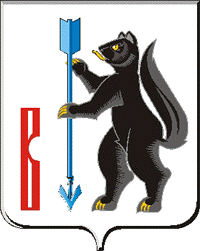 		АДМИНИСТРАЦИЯ ГОРОДСКОГО ОКРУГА ВЕРХОТУРСКИЙП О С Т А Н О В Л Е Н И Еот 18.10.2019г. № 847г. Верхотурье  О внесении изменений в постановление Администрации городского округа Верхотурский от 24.06.2019 № 528 «Об утверждении условий размещения нестационарных торговых объектов на территории городского округа Верхотурский»                                        	 В соответствии с Федеральным законом от 22 ноября 1959 № 171-ФЗ «О государственном регулировании производства и оборота этилового спирта, алкогольной и спиртосодержащей продукции и об ограничении потребления (распития) алкогольной продукции», Федеральным законом от 6 октября 2003 года № 131-ФЗ «Об общих принципах организации местного самоуправления в Российской Федерации», в целях упорядочения размещения нестационарных торговых объектов на землях или земельных участках, государственная собственность, на которые не разграничена или которые находятся в муниципальной собственности, расположенных на территории городского округа Верхотурский, руководствуясь Уставом  городского округа Верхотурский, ПОСТАНОВЛЯЮ:1.  Пункт 34 раздела 3. «Заключение договора на размещение нестационарного торгового объекта без проведения торгов» Условий размещения нестационарных торговых объектов на территории городского округа Верхотурский, утвержденных постановлением Администрации городского округа Верхотурский от 24.06.2019 № 528 «Об утверждении условий размещения нестационарных торговых объектов на территории городского округа Верхотурский» читать в новой редакции:«34. Основанием для заключения Договора является:1) обращение хозяйствующего субъекта в срок, не превышающий 9 месяцев с даты утверждения настоящего порядка, в уполномоченный орган, с которым заключен договор для целей размещения НТО либо договор аренды земельного участка, предусматривающий размещение НТО в месте, включенном в схему, срок действия которого не истек.В данном случае договор заключается на срок:три года, в случае, если на дату обращения хозяйствующего субъекта с заявлением на заключение договора осталось менее трех лет до истечения срока действия ранее заключенного договора для целей размещения НТО либо договора аренды земельного участка, предусматривающего размещение НТО в месте, включенном в схему;три года, в случае, если ранее заключенный договор для целей размещения НТО либо договор аренды земельного участка, предусматривающий размещение НТО в месте, включенном в схему, заключен на неопределенный срок;равный сроку, оставшемуся до окончания действия договора, в случае, если на дату обращения хозяйствующего субъекта с заявлением на заключение договора осталось более трех лет до истечения срока действия ранее заключенного договора для целей размещения НТО либо договора аренды земельного участка, предусматривающего размещение НТО в месте, включенном в схему;2) обращение в срок, не превышающий 9 месяцев с даты вступления в силу настоящего порядка, в уполномоченный орган, при подтверждении добросовестного внесения платы и (или) отсутствии задолженности за размещение НТО в месте, включенном в схему, в отсутствие заключенного договора на размещение НТО либо договора аренды земельного участка, предусматривающего размещение НТО.Договор заключается на срок три года.При этом уполномоченный орган, письменно уведомляет в течение 3 месяцев с даты утверждения настоящих условий лиц, указанных в подпункте 1 и абзаце первом подпункта 2 настоящего пункта, о возможности переоформить (заключить) договор без торгов;3) предоставление компенсационного места размещения НТО на срок, оставшийся до окончания действия договора для целей размещения НТО. При отсутствии договора для целей размещения НТО применению подлежат положения подпункта 2 настоящего пункта;4) размещение временных сооружений, предназначенных для размещения летних кафе, предприятием общественного питания на срок до 180 календарных дней в течение календарного года в случае их размещения на земельном участке:а) смежном с земельным участком под зданием, строением или сооружением, в помещениях которого располагается указанное предприятие общественного питания;б) на котором предприятием общественного питания в установленном законодательством Свердловской области порядке размещен павильон, палатка или киоск, относящиеся к НТО в сфере общественного питания;5) признание торгов несостоявшимися по причине подачи единственной заявки на участие в аукционе либо признания участником аукциона только одного заявителя с хозяйствующим субъектом, подавшим единственную заявку на участие в аукционе, в случае, если указанная заявка соответствует требованиям и условиям, предусмотренным документацией об аукционе, а также с хозяйствующим субъектом, признанным единственным участником аукциона;2. Опубликовать настоящее постановление в информационном бюллетене «Верхотурская неделя» и разместить на официальном сайте городского округа Верхотурский.3.Контроль исполнения настоящего постановления оставляю за себя.И.о. главыгородского округа Верхотурский			                            Л.Ю. Литовских